                            Medisch-farmaceutisch overleg - Kwaliteitsbevorderend programma 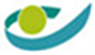 Aanvraagformulier - uitgewerkt programma (t1)(Koninklijk besluit van 3 april 2015 tot vaststelling van de voorwaarden en nadere regels waaronder het medisch-farmaceutisch overleg wordt toegepast en tot wijziging van het koninklijk besluit van 3 juli 1996 tot uitvoering van de wet betreffende de verplichte verzekering voor geneeskundige verzorging en uitkeringen, gecoördineerd op 14 juli 1994)I – Identificatie van het programmaII – Beschrijving van het programma(*) : Deze bedragen zullen betaald worden aan de aanvrager van het programma maar zijn bestemd voor de partner in de andere regio. De kosten die verbonden zijn aan deze samenwerking moeten opgenomen worden in het werkingsverslag en de kostenstaat.-> In de raming van het budget moet een gedetailleerd verslag van de reeds gemaakte kosten voor de opmaak van het programma toegevoegd worden, alsook een gedetailleerde schatting van de te voorziene kosten gedurende de looptijd van het programma.□ Ik voeg als bijlage een meer gedetailleerde beschrijving van het programma toe met in de tekst de referenties van de gebruikte literatuurbronnen (de volledige referenties worden op het einde vermeld).Ik verklaar hierbij dat:	□ er geen andere financiering voor dit programma ontvangen wordt			□ er wel andere financiering ontvangen wordt, namelijk (sponsor en bedrag vermelden):III – (Elektronische) HandtekeningBenaming van het kwaliteitsbevorderend programma :Projectverantwoordelijke :Naam :Functie :Volledig adres :E-mail adres(sen) :Telefoonnummer :Betaling :Bankrekeningnummer :Naam en adres van de rekeninghouder :Contactpersoon voor de lokale projecten :Doelstelling :Kwaliteitsindicatoren te gebruiken in de lokale projecten:Referenties gebruikt om het programma te ontwikkelen en de referenties van de gemaakte aanbevelingen :Ontwikkelde werkinstrumenten die ter beschikking gesteld worden van de lokale projecten :thematische fiches :animatoren opgeleid door de indiener, beschikbaar voor de lokale projectenopleidingen voor andere animatoren (animatoren die niet opgeleid en ter beschikking gesteld worden door de programmaverantwoordelijken) :praktische handleidingen voor de lokale gegevensinzameling en  gegevensanalyse :begeleiding op vraag van een lokaal initiatief voor het opmaken, indienen en uitvoeren van een project :De modaliteiten voor het ter beschikking stellen van de ontwikkelde werkingsinstrumenten :Raming van het budget nodig voor het ter beschikking stellen en onderhouden van het programma gedurende een periode van 5 jaar:(zie onderstaande tabel)Jaar VergoedingVoorwaardenJaar 1Maximum 55.000 € (65% voorschot)Bij aanvang:
- Een volledig uitgewerkt programma, inclusief alle werkingsmaterialen - Gedetailleerde kostenraming voor de opmaak en onderhoud gedurende de totale looptijd van het programma, met vermelding van de voorziene werkuren en het uurloon- Vertaling naar het Frans of Nederlands- Raming werkingskosten doorheen het eerste jaar (opleiding animatoren, project coördinator, communicatie, e-learning, etc.)Op het einde van het eerste jaar:
- Werkingsverslag- Kostenstaat (inclusief bestede tijd en uurloon)Jaar 1Premie van 5.000 € U werkt samen met een partner in een andere regioJaar 1Maximum 10.000 (*)- Aanpassing van het programma aan de context van de andere regio door uw partner- U dient ten laatste 3 maand na goedkeuring van het programma de aangepaste versie van het programma inJaar 2Maximum 20.000 € (50% voorschot)- Verdere opleiding van animatoren, promotie van het programma, opvolgen en begeleiden van de lokale projecten, etc.- Nazicht en eventuele update Op het einde van het tweede jaar:- Werkingsverslag - Kostenstaat (inclusief bestede tijd en uurloon)Jaar 2Premie van 2.500 €5 lokale projecten hebben een eerste rapport ingediend hebbenJaar 2Maximum 2.500 € (*)Onderhoud van het programma dat aangepast is aan de context van de andere regio door uw partnerJaar 3-5Maximum 10.000 € per jaar (50% voorschot)- Onderhoud van het programma (opleiding animatoren, promotie, begeleiding,...)- Nazicht en eventuele update Op het einde van het derde, vierde en vijfde jaar:- Werkingsverslag - Kostenstaat (inclusief bestede tijd en uurloon)Jaar 3-5Premie van 2.500 € per jaar10 lokale projecten hebben een eerste rapport ingediend hebbenJaar 3-5Maximum 2.500 € per jaar (*)Onderhoud van het programma dat aangepast is aan de context van de andere regio door uw partner(handtekening - naam - datum)